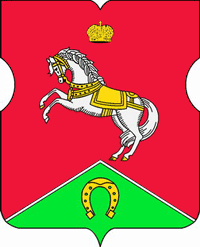 СОВЕТ ДЕПУТАТОВмуниципального округаКОНЬКОВОРЕШЕНИЕ                     22.03.2022		          3 /14                  _________________№___________________О проекте решения Совета депутатов муниципального округа Коньково «О принятии решения связанного с фактическими обстоятельствами сноса гаражей в районе Коньково»В связи с решением постоянной комиссии по развитию Совета депутатов муниципального округа Коньково от 15.03.2022, многочисленными обращениями жителей района Коньково, руководствуясь Законом города Москвы «Об организации местного самоуправления в городе Москве» № 56 от 06.11.2002, Уставом Внутригородского муниципального образования – муниципального округа Коньково, Советом депутатов принято следующее решение: Предложить Управе района Коньково в месячный срок с даты принятия настоящего решения сформировать предложение о предоставлении земельных участков для стоянок автотранспорта взамен сносимых гаражей в районе Коньково для последующего его внесения в префектуру Юго-Западного административного округа города Москвы и внести данные предложения на рассмотрение Совета депутатов Муниципального округа Коньково,Управе района Коньково предоставить в Совет депутатов Муниципального округа Коньково заверенную копию: решения (протокол) Окружной комиссии по пресечению самовольного строительства на территории Юго-Западного административного округа города Москвы № 3 от 10.02.2022, решения (протокол) Окружной комиссии по пресечению самовольного строительства на территории Юго-Западного административного округа города Москвы № 1 от 20.01.2022Предложить Управе района Коньково и коммунальным службам района Коньково в целях организации эффективного освобождения гаражного пространства от имущества жителей района Коньково, не предпринимать каких-либо действий по сносу гаражей до 10.05.2022, Предложить Управе района Коньково в недельный срок с даты принятия настоящего решения разработать поэтапный план-график работ по сносу гаражей в районе Коньково и проинформировать об этом жителей района Коньково и Совет депутатов муниципального округа Коньково, Предложить Управе района Коньково рассмотреть возможность продолжения пользования гаражами участникам ВОВ, инвалидам, ветеранам боевых действий, Предложить коммунальным службам района Коньково осуществлять уборку территорий сносимых гаражей от скопившегося мусора и снеговых завалов,Поручить аппарату Совета депутатов подготовить и направить в недельный срок с даты принятия настоящего решения: 7.1)  запрос в Центральный государственный архив (г. Москва, ул. Профсоюзная, д. 80-82) о документах связанных с выделением земли под строительство гаражей по адресам: ул. Академика Капицы, вл. 1, ул. Академика Капицы, вл. 18, вл. 16, ул. Островитянова, вл. 39-41,7.2) запрос в ГБУ «Автомобильные дороги», Москомархитектуру, заместителям мэра по курируемым направлениям о планах по развитию дорожной инфраструктуры на месте сносимых гаражей, вариантах их полезного (эффективного) использования в интересах жителей района Коньково, 7.3)  обращение в органы полиции района Коньково с просьбой усилить контроль и охрану мест расположения гаражей (ул. Академика Капицы, вл. 1, вл. 16-18, ул. Островитянова, вл. 39-41,  вл. 42) с целью предотвращения мародерства и расхищения имущества, находящегося на территории гаражей, повысить уровень оперативного реагирования на подобные обращения жителей, взять на особый контроль рассмотрение заявлений граждан о фактах кражи и открытых в связи с этим дел,7.4) приглашение руководству полицию района Коньково для выступления на заседании Совета депутатов по вопросу предотвращения мародерства и расхищения имущества, находящегося на территории гаражей,Поручить аппарату Совета депутатов осуществить помощь жителям района Коньково в поиске и оформлении правоустанавливающих документов по гаражам (членские билеты, паспорта машино-мест и др.) по заявлению жителейГлава муниципального округа Коньково                                           С.В. Малахов   